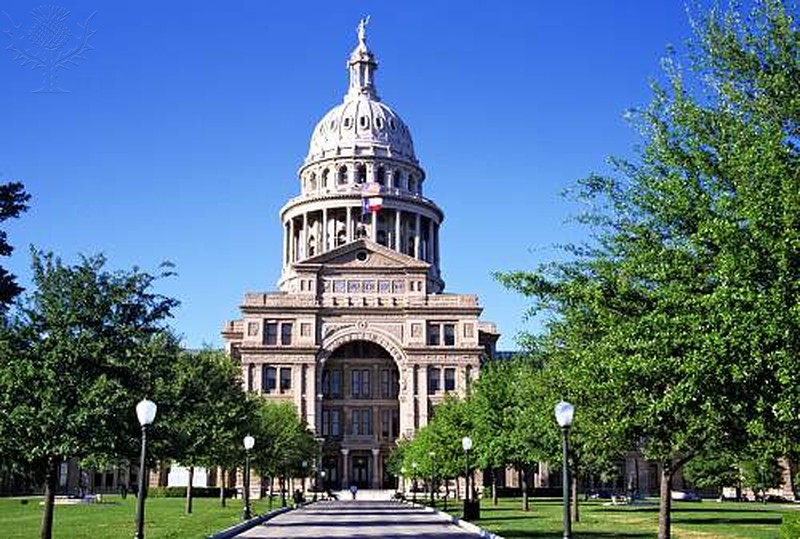 Texas State Capitol Building, Austin, Texas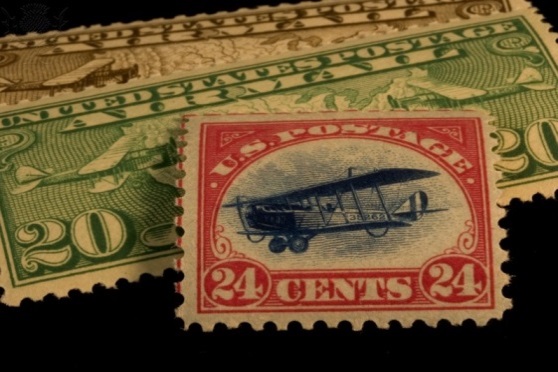 Image Citations: Sonora, California.. Photography. Encyclopædia Britannica ImageQuest. Web. 21 Sep 2015. 
State Capitol Building in Austin, Texas. Photography. Encyclopædia Britannica ImageQuest. Web. 21 Sep 2015. 
